Honors 392, Cosmology, Self and Society:			Prof B. McGrane Adventures in Cosmologies	 				Fall 2022		 SYLLABUS (THIS IS MY ‘TRADITIONAL CLASSROOM SYLLABUS’ ARRANGED BY BOOKS & TOPICS. ONCE WE ARE “INSIDE” CANVAS FOR A WHILE, THINGS MAY SHIFT A BIT)COSMOLOGY, SELF AND SOCIETY: ADVENTURES IN COSMOLOGIES (with deference to Whitehead’s Adventures of Ideas, 1933)OVERALL COURSE STRUCTURE:  I. Ancient Cosmology--The Ancient Greeks II.  Modern Cosmology-- The Renaissance/Enlightenment/19th Century III.  Contemporary Cosmology-- The 20/21st Centuries.A brief thumbnail sketch of this course and the history of cosmology (taken mostly from Encyclopedia Britannica):COSMOLOGY: The field of study/inquiry that brings together the natural sciences, especially astronomy, physics, and mathematics together with philosophy in an effort to understand the universe as a unified whole. The first great age of scientific cosmology (in contrast to mythological cosmologies) began in Greece in the 6th century BC, when the Pythagoreans introduced the concept of a spherical Earth and, unlike their predecessors, the Babylonians and Egyptians and others, hypothesized that the heavenly bodies moved according to the harmonious relations of natural laws. Their thought culminated in the Ptolemaic model (Aristotle/Ptolemy’s geocentric model) of the universe (2nd century AD). The Copernican revolution (Copernicus/Galileo/Kepler/Newton’s heliocentric model) of the 16th century ushered in the second great age.The third current age began in the early 20th century, with the formulation of special relativity and its development into general relativity by Albert Einstein, together with the observational discoveries of Edwin Hubbel. The basic assumptions of modern cosmology are that the universe is homogeneous in space (on the average, all places are alike at any time), is expanding and that the laws of physics are the same everywhere.First, some important philosophical, orienting general statements:"Had we never seen the stars, and the sun, and the heaven, none of the words which we have spoken about the universe would ever have been uttered. But now the sight of day and night, and the months and the revolutions of the years, have created number, and have given us a conception of time, and the power of inquiring about the nature of the universe; and from this source we have derived philosophy, than which no greater good ever was or will be given by the gods to mortal man." (Plato, Timaeus, 360 B.C., my emphasis, in Ferris p19)"Even before the start of history, the sky must have been commonly used as a compass, a clock, and a calendar...We know that the stars were used for similar purposes very early in history." (Weinberg, To Explain the World, 2015, p55)"Why do we need to know whether the sun revolves around the earth or vice versa? What business of ours is it, anyway? Can this knowledge be of any use to us?...The ultimate questions as to the meaning of our actions and as to the meaning of life in general always tend to involve astronomical problems...The statement that the earth does not occupy the center of the world means more than an astronomical fact...And who among us can declare in all seriousness that he is able to imagine the tremendous size of the sun or to comprehend the cosmic distances defying all earthly ways of measurement?" (Hans Reichenbach, From Copernicus to Einstein, 1942, p11-13)"What could be more outer than cosmos? What could be more inner than psyche...Our understanding of the universe affects every aspect of our interior life from our highest spiritual convictions to the most miniscule details of our daily experience....To a crucial extent, the nature of the universe depends on us." (Tarnas, Cosmos and Psyche, 2006, p491)"at the most basic ontological level, the physical universe is a concept." (Frank Tipler, The Physics of Immortality, 1997 p 209“Our model of the universe is based on our model of ourselves.” (Levine, Who Dies, p53)"Like everything mental, the so-called law of causation contradicts itself. No thing in existence has a particular cause--the entire universe contributes to the existence of even the smallest thing; nothing could be as it is without the universe being what it is. When the source and ground of everything is the only cause of everything, to speak of causality as a universal law is wrong." (Sri Nisargadatta Maharaj, I Am That, 1973 p9)Overall Bibliographical/Historical Outline (a detailed, more specific, organized required readings guide given on pg 10 under “Optimistic Calendar and Road Map”):Ancient GreeksPlato (427-348 B.C.) Timaeus; Aristotle (384-322 B.C.), On the Heavens 350 B.C. (selections in Munitz or Canvas)Ptolemy (100 A.D.-170 A.D.), Almagest circa 150 A.D. (short selections in Munitz or Canvas "the Almagest had become the standard textbook on astronomy which it was to remain for more than a thousand years... down to the sixteenth century. It was dominant to an extent and for a length of time which is unsurpassed by any scientific work except 's Elements." Toomer 1984: 2)Secondary Interpretive Sources:Thomas Kuhn, The Copernican Revolution (1957) Harvard U. Press (complete)Timothy Ferris, Coming of Age in the Milky Way (1988) Harper Collins (selections)Steven Weinberg, To Explain the World, The Discovery of Modern Science (2016) Harper Perennial (possible selections on our Canvas)Arthur Koestler, The Sleepwalkers, A History of Man’s Changing Vision of the Universe (1959) The Macmillan  (selections)John Holt, Why Does the World Exist, An Existential Detective Story (2012) Ch 2, Ch 14 & 15 (selections on our Canvas)Isaac Asimov's Sci-Fi classic, “Nightfall” and E. M. Forster's "The Machine Stops" together with Plato’s philosophical classic “Allegory of the Cave” (on Canvas)RenaissanceFicino (1433-1499), The Book of the Sun  (De Sole 1494) (complete on our Canvas)Copernicus (1473-1543), On the Revolutions of the Heavenly Spheres, (Short Selections in Munitz or Canvas) (1543) (“The [most historically influential] Book that Nobody Read", Arthur Koestler)Secondary Interpretive Sources:Thomas Kuhn, The Copernican Revolution (1957) (complete)Michel Foucault, The Order of Things, An Archaeology of the Human Sciences, (1970). Random House (possible selections on our Canvas)Ernst Cassirer, The Individual and the Cosmos in Renaissance Philosophy, (1963 [1926]), Barnes and Noble (possible selections on our Canvas)EnlightenmentGalileo (1564-1642), Letters on Sunspots (1613) (possibly on our Canvas) & The Starry Messenger (1610) (selections  in Munitz and on our Canvas)Kepler (1571-1630), A New Astronomy (1609) (selections in Munitz and on our Canvas)   [Original full title: A New Astronomy based on causation or A Physics of the Sky, derived from Investigations of Motions of the Star Mars, Founded on Observations of the noble Tycho Brahe)   Kepler defined his program in a letter to a colleague:" My Aim is to show that the heavenly machine in not a kind of divine, live being, but a kind of clockwork (and he who believes that a clock has a soul, attributes the maker's glory to the work), insofar as nearly all the manifold motions are caused by a most simple, magnetic, and material force, just as all the motions of the clock are caused by a simple weight. And I also show how these physical causes are to be given numerical and geometrical expression." (quoted in Koestler, Sleepwalkers, p 345)Newton (1642-1726), Mathematical Principles of Natural Philosophy (1687) (selections in Munitz and on our Canvas). Newton...in a famous letter to Bentley wrote: "It is inconceivable , that inanimate brute matter should, without the mediation of something else, which is not material, operate upon, and affect other matter without mutual contact; as it must do, if gravitation, in the sense of Epicurus, be essential and inherent in it. And this is one reason, why I desired you would not ascribe innate gravity to me. That gravity should be innate, inherent, and essential to matter, so that one body may act upon another, at a distance through a vacuum, without the mediation of anything else, by and through  which their action and force may be conveyed from one to another, is to me so great an absurdity, that I believe no man who has in philosophical matters a competent faculty of thinking, can ever fall into."  (quoted in Koestler Sleepwalkers,  p 344. italics added)Immanuel Kant (1724-1804), Universal Natural History and Theory of the Heavens (1755) (selections in Munitz )Secondary Interpretive Sources:Thomas Kuhn, The Copernican Revolution (1957) (complete) Harvard U. PressThomas Kuhn, The Structure of Scientific Revolutions (1962)  2nd ed. Alexander Koyre, From the Closed World to the Infinite Universe (1957) John Hopkins PressE. A. Burtt, The Metaphysical Foundations of Modern Science (1924)  DoubledayLawrence Lipking, What Galileo Saw, Imagining the Scientific Revolution, (2014)  Cornell University Press20th/21st CenturyAlbert Einstein (1879-1955), Special Theory of Relativity (1905), General Theory of Relativity (1915) (selections in Munitz)Edwin Hubble (1889-1955), The Realm of the Nebulae (1936)  Press and The Observations Approach to Cosmology 1937.  U Press. (selections in Munitz)Stephen Hawkings (b 1942), A Brief History of Time (1988). Bantam (selections on our Canvas)Secondary Interpretive Sources:a. Thomas Kuhn, The Structure of Scientific Revolutions (1962) b. Timothy Ferris, Coming of Age in the Milky Way (1988) Harper Collins (selections), The Whole Shebang, A State of the Universe (s) Report (1997) Simon and Schuster (possible selections)c. R. G. Collingwood, The Idea of Nature (1945) Oxford U. Press (selections on our Canvas)d. Peter Coles, Cosmology, A Very Short Introduction (2001) Oxford U. Press (possible selections on our Canvas) e. Daedalus, Journal of the American Academy of Arts and Sciences, Fall 2014, From Atoms to the Stars. Editors: J. Meinwald and J. Ostriker. (selections on our Canvas)Orienting Structures and Themes of the Course:We humans are a little like water. We take the shape of whatever universe we happen to find ourselves poured into at birth and currently inhabiting. This course will be an adventure into and exploration of those various universes."We see the world the way we do not because that is the way it is, but because we have these ways of seeing." (Ludwig Wittgenstein). This course is an inquiry into those ways of seeing. It isn't simply and directly about the universe but rather our changing ideas about the universe. We treat the universe somewhat as a cosmic inkblot--inkblot tests are not simply and directly about inkblots but rather about their interpretations and interpreters.  Further our method of approach toward these cosmologies is not strictly historical, in the conventional sense, nor is it strictly philosophical or epistemological. The approach will be what the contemporary French philosopher/historian Michel Foucault at one time called ‘archaeological.’ (In the context of Chapman University, we might also call it ‘interdisciplinary’.) Regarding our readings, classroom discussions and viewings, we will attempt to generate an educational environment of immersion (immersion sort of like what the participant-observer field anthropologist attempts when studying an alien/primitive/different culture). We will engage in this existential/epistemological immersion such that we get inside the lived/experienced cosmologies we encounter (inside the Aristotelian/Ptolemaic world, the Renaissance world, the Enlightenment world, the Contemporary world) and at the same time analytically inquire into how they were possible—in the sense of ‘how were they think-able’. What fundamental unconscious taken for granted assumptions allowed them to arise as they did, what 'way of seeing' made them possible? In this approach we will do our best not to unconsciously assume, nor consciously judge, ‘they were wrong/incorrect/mistaken’—again, like the participant-observer anthropologist’s attitude toward the alien culture she studies.SOME PITHY APHORISMS FOR REFLECTION(Human beings look much the same, but we often perceive things utterly differently and, in a deep sense, we each live in our own unique, separate, individual world. As the late Tibetan Master,  Kalu Rinpoche said: “If a hundred people sleep and dream, each of them will experience a different world in his dream. Everyone’s dream might be said to be true, but it would be meaningless to ascertain that only one person’s dream was the true world and all others were fallacies. There is truth for each perceiver according to the … patterns conditioning his/her perceptions.”)(“A human being is a part of the whole called by us universe, a part limited in time and space. He experiences himself, his thoughts and feeling as something separated from the rest, a kind of optical delusion of his consciousness. This delusion is a kind of prison for us, restricting us to our personal desires and to affection for a few persons nearest to us. Our task must be to free ourselves from this prison by widening our circle of compassion to embrace all living creatures and the whole of nature in its beauty.” Albert Einstein)THE MAJOR HISTOICAL EPOCHES WE WILL ADDRESS:The Ancient Cosmos (Aristotle/Ptolemy/Christian). The Cocoon Universe "The skies of our ancestors hung low overhead. When the ancient Sumerian, Chinese, Korean astronomers trudged up the steps of their squat stone ziggurats to study the stars, they had reason to assume that they obtained a better view that way...because they had got themselves appreciably closer to the stars" (Ferris, Coming of Age in the Milky Way, p 19). We live on a stable, secure, solid, immovable earth (an ‘earth island’, more accurately—“Orbis Terrarum”--surrounded by the impenetrable ‘Ocean’—“Oceanus”). Like the familiar "Russian dolls" nesting arrangement, this earth is enveloped inside a series of crystalline revolving layers, the “heavens.” The Earth itself is immobile and at the center of the universe. It is a sphere (only a small minority have ever truly believed it to be actually flat).  Above, quite visibly, are thousands of moving "stars": the Sun-star, the Moon-star, the five wandering, vagabond planet stars ( 'planet' derives from the Greek for "wanderer") and the roughly three-thousand "fixed' stars.Cosmology, Self and Society Statement:  The cosmos we live in is a warm cocoon, which reflects us and in which we are enfolded. We live, as it were, inside a planetarium with a large domed roof.  Unlike Our Transitory often times chaotic Earth Below, The Heavens Above are Divinely Perfect and Unchanging displaying Uniform Motion in Perfect Circles.The Modern Universe (Copernicus). The Crack in the Cosmic Egg Universe/The Tear in the Cosmic Cocoon UniverseWe live on a rotating, earth sphere which is simultaneously travelling around the now fixed, stable, unmoving Sun. [The Earth rotates around its own axis and revolves around the Sun.] The spherical earth is traveling in its own perfectly circular orbit--as are the other five planets. We are inside this “Solar System” with the outer most sphere of the fixed stars very, very, very far away. Cosmology, Self and Society Statement: The universe we live in is amazing and divine and to properly understand it is to understand God, the Christian God.  We are moving! And the Heavens are All Around.	The Modern Universe (version 2.0,Galileo, Kepler, Newton). The Stable Clockwork Universe	We live on a rotating, elliptically revolving planet which, along with 5 other planets, elliptically revolve around the Sun. The Sun is now transformed, revealed as actually being a “star.” There will be ever more and more stars discovered in this new very much larger space-volume, this container, our Milky Way Galaxy. In fact, space itself is transformed and has become infinite and contains possibly an infinite number of stars and, further, this infinite space has been existing for an infinite amount of time—though the earth itself is roughly 7000 years old, according to established Biblical chronology. 	Cosmology, Self and Society Statement: The Universe we live in is a stable clock-work of enormous size. It reflects the Divine and we are a brief admirer. The Heavens are Infinite, Eternal and Exquisite. Time and Space are primordial and the material Universe arises within them. The material universe is not primordial but arises within primordial, preexisting Space and Time.The Contemporary Universe (Einstein/Hubble). The Hydrogen Bomb Universe.	 We live on a rotating planet, spinning at about 1000 mph, revolving in its one year long elliptical path around a medium size star--the Sun--at roughly 19 miles per second (67,000 miles per hour). We are moving fast!  Our Sun and Solar system as a whole--located about 2/3’s from the center of our spiral, Milky Way Galaxy--is traveling on its elliptical path around the Milky Way Galaxy at about  143 miles per second (514,000 miles per hour). One journey of our solar system around the center of the Milky Way galaxy--sometimes called a 'cosmic year'--takes roughly 250,000,000 years (250 million years). Our Milky Way Galaxy itself is travelling through space at 1 ½ million miles per hour. 	Our huge galaxy is not the universe! Our Spiral Milky Way Galaxy is one of about 30-40 Galaxies in our "Local Group" of Galaxies. There is an estimated 100 to 200 billion galaxies in the Universe, and a roughly guesstimated 100,000,000,000,000,000,000,000,000,000 stars, or a "1" with 29 zeros (not an "infinite" number). Stars themselves come in all shapes and sizes: Red Giant Stars, White Dwarf Stars, Neutrino Stars, Pulsars, Quasi-Stellar things called Quasars, Collapsed Stars called Black Holes, and many more. Stars are the factories producing all the heavy elements of the periodic table (the chart/tabular arrangement of all the 118 chemical elements—familiar and posted in every school classroom-- ordered by their atomic number--see brief footnote 1 end of syllabus). Before the ‘star-factories’ started their construction machineries the universe was only hydrogen and helium. Indeed, we ourselves are actually composed of star-dust (puts a rather different spin on the old Biblical phrase, 'from dust man comes and to dust he returns'). Viewed from the “largest perception,” all these galaxy clusters are rushing away from each other at incalculably high velocities and the ones furthest away are rushing faster and faster the further and further away they hurtle. "The Hubble Law basically means that galaxies twice as far away from the observer are moving away twice as quickly. Those three times away move three times as fast, and so on. Hubble published the discovery of his famous law in 1929, which resulted from a study of the spectra of a sample of galaxies." (Coles, p39)  “Not only the distance of any nebula from us is increasing, but all mutual distances between any two of them are increasing at the same rate. Our own galactic system is only one of a great many, and observations made from any of the others would show exactly the same thing. All systems are receding, not from any particular center, but from each other: the whole system of galactic systems is expanding.” (William deSitter. 1932 in Munitz p 308)	Space is not infinite and time is not eternal. Space and time are inextricably inter-woven and inter-dependent into Space-Time. If you take away matter space disappears; "the space-time that we inhabit is a construction. It is not fundamental to nature, but emerges from a deeper level of reality." (Musser) The universe is finite. It began with an “explosion” about 13.8 billion years ago. As the noble laureate Steven Weinberg concludes in his The First Three Minutes: A Modern View of the Origin of the Universe, (1977) "...whichever cosmological model proves correct, there is not much comfort in any of this. It is almost irresistible for humans to believe that we have some special relation to the universe, that human life is not just a more-or-less farcical outcome of a chain of accidents reaching back to the first three minutes...It is very hard to realize that this all is just a tiny part of an overwhelmingly hostile universe. It is even harder to realize that the present universe has evolved from an unspeakably unfamiliar early condition, and faces a future extinction of endless cold or intolerable heat. The more the universe seems comprehensible, the more it also seems pointless." (p 154)	 Cosmology, Self and Society Statement: The universe we live in is essentially an inconceivably expanding, multi-dimensional material-energy—matters and energies known and unknown. Think of it as living inside an already ignited, violently, exploding hydrogen bomb. We are a momentary particle. The Heavens are Violent. Time and Space are not primordial but the daughters of the Material-Energy Universe.(“No space. No time. Heaven did not hand down the word ‘time.” Man invented it . . . If there are problems with the concept of time, they are of our own creation . . . as Einstein put it “Time and space are modes by which we think, and not conditions in which we live.” 
John Wheeler | quantum physicist)Optimistic Calendar and Detailed Road Map:(You are absolutely responsible for everything that occurs in class whether you are present or not.  Many assignments only given orally (I suggest you get 2 classmates contact information in case you miss class). This syllabus is a guide for an educational journey, not a legal document.  Please relate to it accordingly.Week 1 -	(AUGUST 30) –1ST READING: THIS (rather complex and ‘busy’) SYLLABUS (please read it closely); then Inge Bell – This Book Is Not Required, (on our Canvas) Chapters: Grades, Support Your Local Teacher, An Academic Question, Questions of Academic Integrity.THE SEQUENCE OF OUR READING SCHEDULE (which will be ongoingly discussed and monitored)* Isaac Asimov’s Nightfall (1941) –science fiction short story and E. M. Forster's The Machine Stops( 1909)--also a science fiction short story. These two are to be read in contrast/comparison with Plato’s Parable of the Cave—taken from The Republic (381 B.C.) (both on our Canvas) There will be a one page compare/contrast/integrate paper required. Date TBA*Begin reading Thomas Kuhn’s The Structure of Scientific Revolutions (1962) (we will  be reading the entire book) There will be a one page summation paper required. Date TBA*Introduction to McGrane’s project, Man Made Sun- A History of our Changing Ideas of the Sun: Prologue and Invention verses Discovery (both on Canvas)*Introduction to a variety of "intellectual/existential skill sets":  to "Exploriments" as a way of inquiry and learning;  "Writing Practice" as a technique of relating to writing; “Analysis” as a specific way of achieving foundational thinking.Resources:	Getting a personal and existential “feel” for the Universe we live in. What is the architectural structure of our home? Of our universe? Introduction to phenomenological observation; to field astronomy; to how the starry heavens appear to the human eye. Getting a further personal and existential “feel” for the star gazers of ancient times. The structure of the heavens: the Sun, the Moon, the roughly 3000 visible stars moving from eastern horizon to western horizon across the heavenly dome, the 'staked down' immobile North Star (Polaris), the vagabond planets ( planet is Greek for “wanderers”). We will focus on:  The primacy and the perfection (or "obsession") of the CIRCLE  and the SPHERE. The CENTER of the revolving heavens. The STABILITY and AT-RESTNESS of the center.The Personal Experiment: A Day in the Life and Death of a Day (McGrane’s The Un-TV and 10 MPH Car)Visuals/DVD’s- The Planetarium Experience as the Ptolemaic Experience	3.   Field Trip to Griffith Observatory and Planetarium (2800 East Observatory Road, 		       L.A. 90027) Day and Time TBAWeek 2, (SEPT 6)Continue reading the materials laid out in week 1.Week 3, (SEPT 13)Continue reading the materials laid out in week 1.Week 4, (SEPT 20)	 CLASSICAL GREEK WORLDArthur Koestler – Sleepwalkers pgs. 9-87Thomas Kuhn – The Copernican Revolution pgs. Xiii-134Milton K. Munitz – Theories of the Universe pgs. 1-7; 61-138Timothy Ferris – Coming of Age in the Milky Way pgs. 19-45Week 5, (SEPT 27)Continue readings laid out in week 4.Week 6,  (OCT 4)Continue readings laid out in week 4. ESSAY # 1 DUE Oct 6thWeek 7, (OCT 11) RENAISSANCE-ENLIGHTENMENT THROUGH THE 19TH CENTURYArthur Koestler – Sleepwalkers. In general it would be good to read continuously pgs. 121-553  but specifically required are: pgs.  148-157; 194-225; 244-248; 249-270; 276-281; 286-294; 317-349; 357-384; 393-404; 431-435; 431-435; 458-468; 471-487; 504-553Thomas Kuhn – The Copernican Revolution pgs. 134-265Milton K. Munitz – Theories of the Universe pgs. 141-271Timothy Ferris – Coming of Age in the Milky Way pgs. 47-175Resources:	DVD’s: Galileo ; Newton (Nova, History/Discovery). Neil Tyson De-Grasse’s  Cosmos Series. (selections), Carl Sagan’s Original Cosmos Series (short selections); The Mystery of Mathematics (Nova)Week 8, (OCT 18) Continue readings laid out in week 7Week 9, (OCT 25)Continue readings laid out in  week 7Week 10, (NOV 1)Continue readings laid out in week 7  ESSAY #2 DUE Nov 3.Week 11,( NOV 8)    		20TH/21ST CENTURYMilton K. Munitz – Theories of the Universe pgs. 271-433 ( Partial Selections TBA)Timothy Ferris – Coming of Age in the Milky Way pgs. 177-392 ( Partial Selections TBA)Stephen Hawking’s (b 1942), A Brief History of Time (1988). Bantam (Selections on Canvas).  R. G. Collingwood, The Idea of Nature (1945) Oxford U. Press ( Selections on Canvas) Peter Coles, Cosmology, A Very Short Introduction (2001) Oxford U. Press (Canvas Selections TBA). Daedalus, Journal of the American Academy of Arts and Sciences, Fall 2014, From Atoms to the Stars. Editors: J. Meinwald and J. Ostriker. ( Selections on Canvas)Resources:	DVD’s : Nova’s Inside Einstein’s Mind, The Mystery of Mathematics, The Origins of the Universe, Exploring Hubble, The Dinosaurs and the Killer Comet, The Origin and Evolution of Earth, The Beginning and End of the UniverseWeek 12, (NOV 15)Continue readings laid out in week 11				*****THANKSGIVING VACATION*****Week 13, (NOV 29)Continue readings laid out in  week 11Week 14, (DEC 6)Continue readings laid out in week 11 ESSAY #3 DUE (as Final EXAM) ON DATE OF FINALINSTRUCTIONAL STRATEGIES:1. Selections from primary texts in cosmology will be read. Students will be assigned to present and lead the discussions of each selection.2. Secondary interpretive texts will be assigned and all will be responsible for discussions.3. A wide variety of educational DVD's will be assigned both for outside of class viewing as well as in class viewing.4. An array of astronomical and cosmological 'exploriments" (field experiences/experiments) will be assigned. These are designed for students to have a 'personal experience' of the abstract ideas we will be learning about. We will also try to visit a planetarium.METHODS OF EVALUATION:ALL TAKE HOME ESSAYS MUST BE SUBMITTED BOTH AS HARD COPY IN CLASS AND ELECTRONICALLY TO OUR CANVAS, ASSIGNMENTS, TURNITIN.COM.--NO CREDIT GIVEN IF THESE PROCEDURES ARE NOT FOLLOWED. (Safari really won't work with submissions to TurnItIn.  The item (Word or pdf) will SEEM to upload, so a student is fooled.  But when the student (or teacher) goes to TurnItIn later, the item is NOT there. Chrome and Firefox DO work with TurnItIn.)2. In class presentations on the readings will be evaluated as well as overall class participation. Written responses to our "experiments" and to our theoretical "analysis" will be evaluated.3. Formal take home comprehensive "integration" essays  of 3-5 pages will be assigned after each segment of a historical epoch. (For example, after the Ancient Greek section, the Renaissance section, etc.). These essays will bring together all of the readings and films of that segment around a core integrating theme. There will be 3 of these essays.Field Experiments/"Analysis" exercises/Oral Reports:	25% of GradeEssay #1							25% of GradeEssay #2							25% of GradeEssay #3							25% of GradeSOME PITHY APHORISMS FOR REFLECTION"Science is built with facts as a house is with stones, but a collection of facts is no more a science than a heap of stones is a house." -Jules Henri Poincaré, mathematician, physicist, and philosopher (29 Apr 1854-1912) “The most important scientific revolutions all include, as their only common feature, the dethronement of human arrogance from one pedestal after another of previous convictions about our centrality in the cosmos.” -Stephen Jay Gould, paleontologist, biologist, author (1941-2002) GENERIC PORTION (UNIVERSITY WIDE) OF SYLLABUS:***********************************************************************************Our Program Learning Outcomes are the following:1. Students will learn to explain and discuss  the intellectual and cultural history, theory, and terminology regarding cosmologies.2. Students will learn to explain and discuss how astronomical and cosmological research and analysis has been carried out in Western history.3. Students will learn to explain and discuss the broad range of social institutions, cultural beliefs and processes  historically affected by cosmologies, astronomies and philosophies. Students will become  critically aware of how large cosmological  issues can and do impact us in startling, intimate and unexpected ways.4. Students will demonstrate an ability to write effectively using appropriate historical, cosmological  and philosophical styles and terminologies.Our Course learning outcomes are the following:Students who complete this course should be able to:1.  Describe the key paradigms of cosmological and astronomical  thinking in the Western world from the Ancient Greeks to the 20th/21st centuries. 2.  Design, conduct, and evaluate research employing a variety of different historical, philosophical and astronomical methodologies. 3.  Evaluate competing “knowledge claims” regarding the foundations and interpretations of our Western cosmologies.The Chapman University Academic Integrity Policy, Chapman University’s students with Disabilities Policy, and Equity and Diversity policy has been modified. The following is the revised text:Chapman University’s Academic Integrity Policy:Chapman University is a community of scholars which emphasizes the mutual responsibility of all members to seek knowledge honestly and in good faith.  Students are responsible for doing their own work, and academic dishonesty of any kind will not be tolerated anywhere in the university.Chapman University’s Students with Disabilities Policy:In compliance with ADA guidelines, students who have any condition, either permanent or temporary, that might affect their ability to perform in this class are encouraged to inform the instructor at the beginning of the term. The University, through the Disability Services Office, will work with the appropriate faculty member who is asked to provide the accommodations for a student in determining what accommodations are suitable based on the documentation and the individual student needs. The granting of any accommodation will not be retroactive and cannot jeopardize the academic standards or integrity of the course.Equity and DiversityChapman University is committed to ensuring equality and valuing diversity. Students and professors are reminded to show respect at all times as outlines in Chapman’s Harassment and Discrimination Policy: http://tinyurl.com/CUHarassment-Discrimination. Any violations of this policy should be discussed with the professor, the Dean of Students and/or otherwise reported in accordance with this policy.*************************************************************************(1)The Russian chemist Dmitri Mendeleev published the first widely recognized periodic table in 1869. He developed his table to illustrate periodic trends in the properties of the then-known elements. Mendeleev also predicted some properties of then-unknown elements that would be expected to fill gaps in this table. Most of his predictions were proved correct when the elements in question were subsequently discovered. Mendeleev's periodic table has since been expanded and refined with the discovery or synthesis of further new elements and the development of new theoretical models to explain chemical behaviour.All elements from atomic numbers 1 (hydrogen) to 118 (oganesson) have been discovered or synthesized, with the most recent additions (nihonium, moscovium, tennessine, and oganesson) being confirmed by the International Union of Pure and Applied Chemistry (IUPAC) in 2015 and officially named in 2016: they complete the first seven rows of the periodic table.[1][2] The first 94 elements exist naturally, although some are found only in trace amounts and were synthesized in laboratories before being found in nature.[n 1] Elements with atomic numbers from 95 to 118 have only been synthesized in laboratories or nuclear reactors.[3] Synthesis of elements having higher atomic numbers is being pursued. Numerous synthetic radionuclides of naturally occurring elements have also been produced in laboratories. (From Wikipedia 8/2017)NOT YET GONE OVER TO INTEGRATE (8/16/22)Dreaming, and lucid dreaming in particular, demonstrates that our brains are built to be submerged in dream models. They seem real because to the brain they are real. We have both an amazing world-building capacity and – critically – a world-immersing capacity. This may be one reason why films and books and art are so effective: we humans are hardwired for narrative immersion.         

Jeff Warren | authorA THOUGHT FOR TODAY:The most important discoveries will provide answers to questions that we do not yet know how to ask and will concern objects we have not yet imagined. -John N. Bahcall, astrophysicist (30 Dec 1935-2005) BUDDHA MEETS QUANTUM MECHANICS  (aka, emptiness/sunyata meets ‘spooky action at a distance’/quantum enmeshment) 2 relevant quotes FYI :January 9Nothing has any inherent existence of its own when you really look at it, and this absence of independent existence is what we call “emptiness.” Think of a tree. When you think of a tree, you tend to think of a distinctly defined object; and on a certain level it is. But when you look more closely at the tree, you will see that ultimately it has no independent existence.When you contemplate it, you will find that it dissolves into an extremely subtle net of relationships that stretches across the universe. The rain that falls on its leaves, the wind that sways it, the soil that nourishes and sustains it, all the seasons and the weather, moonlight and starlight and sunlight—all form part of this tree.As you begin to think more and more about the tree, you will discover that everything in the universe helps to make the tree what it is; that it cannot at any moment be isolated from anything else; and that at every moment its nature is subtly changing. This is what we mean when we say things are empty, that they have no independent existence.				AND:From Carlo Rovelli’s HELOGOLAND, MAKING SENSE OF THE QUANTUM REVOLUTION:  “It’s most unsettling contradictions can be explained by seeing the world as fundamentally made of relations rather than substances. We and everything around us exist only in our interactions with one another. Rovelli makes learning about quantum mechanics an almost psychedelic experience. (book jacket) (12/’21)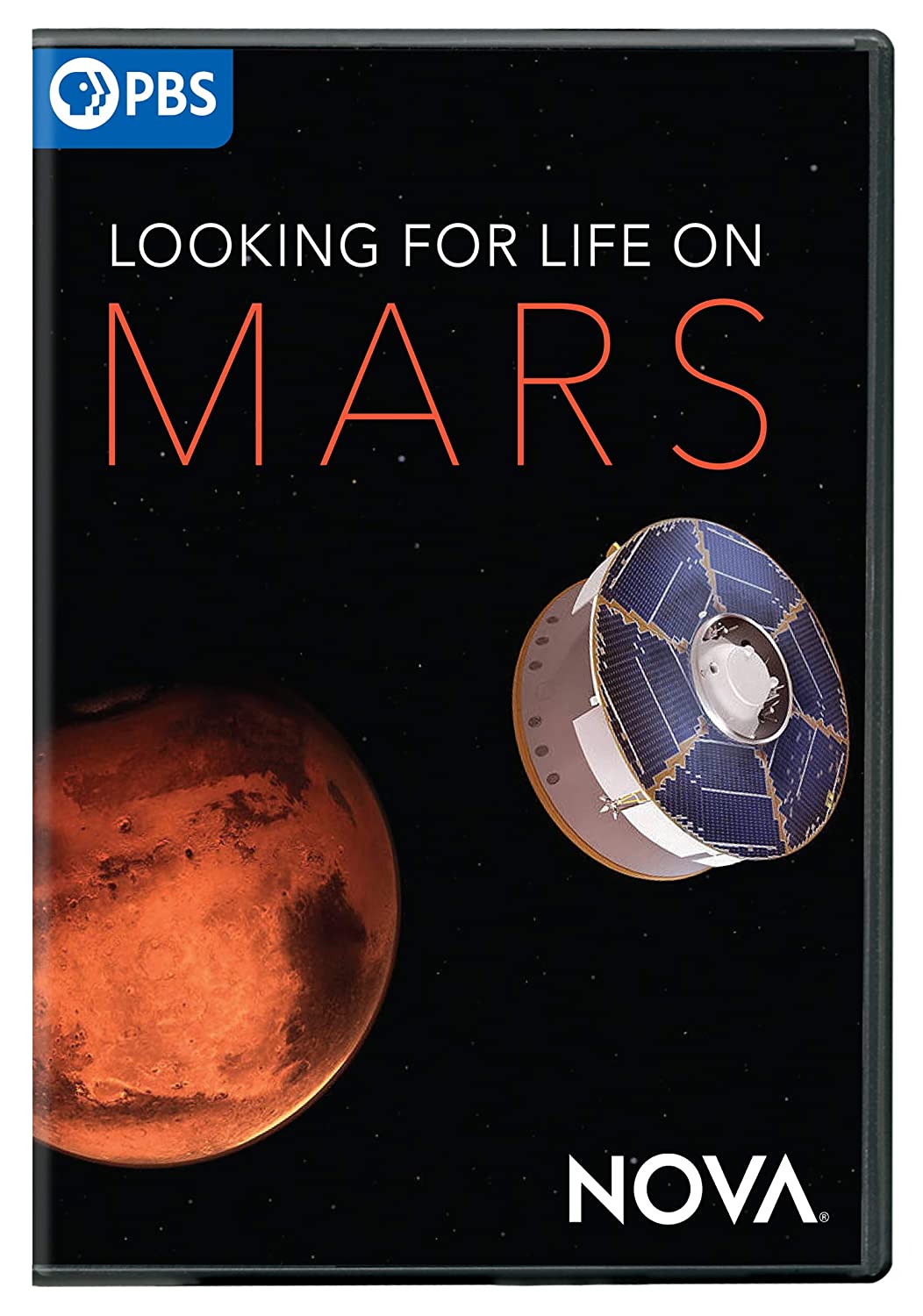 USE AND CONNECT MARS VIDEO TOGETHER WITH MOON VIDEO ON GREAT COURSES.1st.THE EARLY EARTH AND IT’S MOON, (Course: Life in our Universe)2nd: Exploring the Earth-Moon System 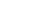 The Great CoursesAslo: use 10 minutes of this lecture on Sun (and moon) for xcellent visuals showing SEASONS AND SOLSTICES. Observing the Moon and the Sun Episode #NOVA, 2019Back to the MoonDiscover why scientists and entrepreneurs alike have their sights set on the Moon once againBell/Ivory tower related: Our education isn’t about education—it’s corrupted into being about education prestige. It’s an education hierarchy trap. (12/20)Currently, the best guess is that life arose within half a billion years of Earth’s formation some 4.46 billion years ago.The idea that lifeless chemicals assembled themselves into a living cell so early in Earth’s history indicates to Marshall that life “can happen relatively easily, and therefore repeatedly.” And already this realization has paid off by helping scientists develop a new solution to the Drake equation, which estimates the number of civilizations in the Milky Way. If life easily originates early in the existence of Earth-like planets, there may be at least thirty-six alien civilizations in our galaxy.